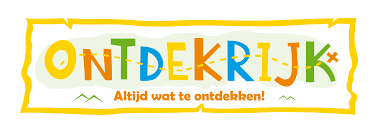 Nieuwsbrief nr. 20 vrijdag 12 februari 2021Beste ouders,Vanwege het winterse weer is de school niet op maandag maar een dag later, op dinsdag open gegaan. Wat waren weer blij om alle kinderen te zien. We hebben hen wel ontzettend gemist. Het is fijn dat er online onderwijs gegeven kon worden, maar nog fijner is het om “live” met alle kinderen te werken.Het winterse weer zorgt ook voor sneeuwpret. Er wordt gesleed en lekker buiten gespeeld, onder een winters zonnetje.Afscheid juf JenneliEind van de week neemt de school (alweer) afscheid van juf Jenneli van Troon. Juf Jenneli heeft de maanden januari, februari drie dagen voor groep 3 gestaan. In verband met de overstap van juf Anouscka naar obs De Klim-op. Vanaf dinsdag 2 maart komt juf Wendy van Hamersfelt werken op Ontdekrijk. We danken juf Jenneli hartelijk voor haar werkzaamheden op Ontdekrijk.Inleveren schoolspullen/ chromebooksAls er nog ouders zijn die schoolspullen dan wel een chromebook van school thuis hebben liggen, dan moeten die deze spullen volgende week inleveren. We hebben de chromebooks hard nodig bij ons onderwijs.GymlesGisteren en volgende week heeft meester Marijn tijdens zijn gymles gebruik gemaakt van een opblaasbare lange mat. Het zag er enorm leuk uit. Een soort combinatie van een springkussen en trampoline. Huiswerkschema 2020-2021   De nieuwsbriefcommissie wenst u een fijn weekend,  Kirsten Klomp & Eric Heugens   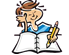 Maandag     15-02  Dinsdag      16-02   Woensdag       17-02  Donderdag    18-02  Vrijdag      19-02  Groep 3    15 minuten lezen    www.moo.nl    Huiswerkmapje inleveren  15 minuten lezen    www.moo.nl    Biebboek ruilen    15 minuten lezen    www.moo.nl    15 minuten lezen    www.moo.nl    15 minuten lezen    www.moo.nl    Groep 4      15 minuten lezen     15 minuten lezen    Biebboek ruilen     15 minuten lezen    Huiswerkmapje inleveren     15 minuten lezen     15 minuten lezen    Groep 5     15 minuten lezen    15 minuten lezen    Biebboek ruilen   15 minuten lezen    15 minuten lezen    Tafels oefenen  15 minuten lezen    Groep 6     15 minuten lezen    15 minuten lezen    15 minuten lezen    Huiswerkmapje inleveren    15 minuten lezen    15 minuten lezen    Biebboek ruilen    Groep 7     15 minuten lezen    15 minuten lezen    15 minuten lezen    Huiswerkmapje inleveren    15 minuten lezen    15 minuten lezen    Biebboek ruilen    Groep 8      15 minuten lezen     15 minuten lezen    15 minuten lezen      15 minuten lezen    15 minuten lezen     Biebboek ruilen    Huiswerkboekje    NT2 groep     Leren woordjes Mondeling Nederlands    Pictolezen    Leren     woordjes Mondeling Nederlands    Pictolezen    Leren     woordjes Mondeling Nederlands    Pictolezen    Leren woordjes Mondeling Nederlands    Pictolezen    Leren     woordjes Mondeling Nederlands    Pictolezen    